    wash                take                eat                drive             drink              travel               visit 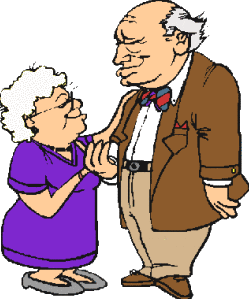 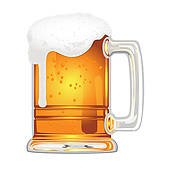 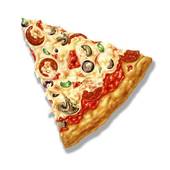 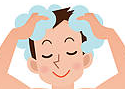 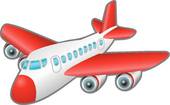 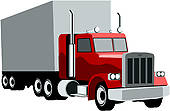 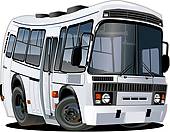      read                                                                                                                              study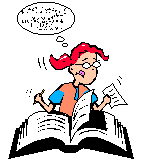 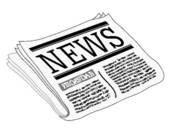                                                                        wear 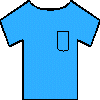    walk 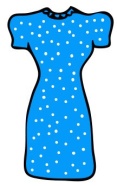                                                   water                                                                              buy           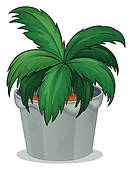 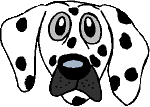                                                                                         meet 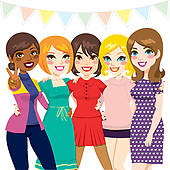       go                       trow                                                                      play                    ride               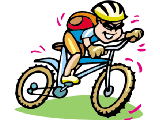 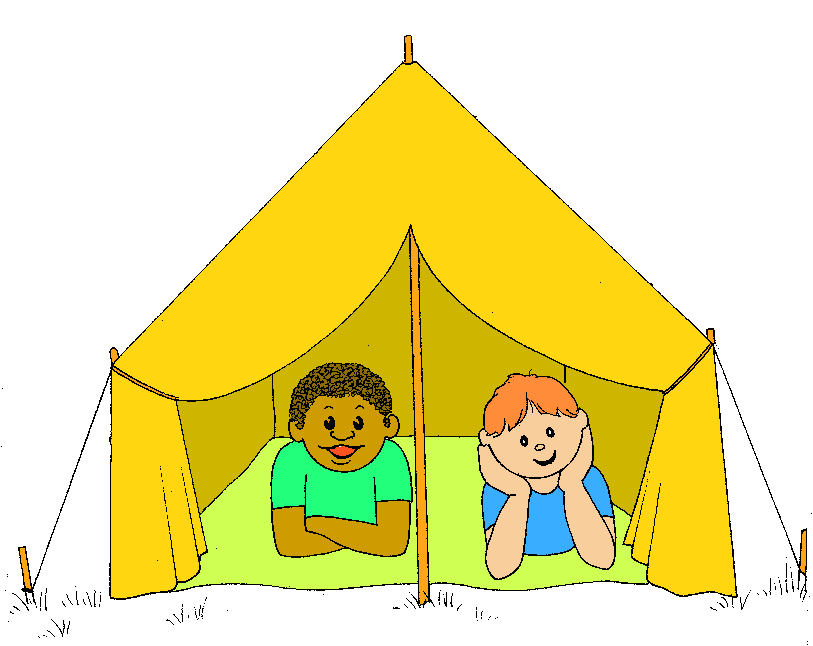 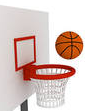 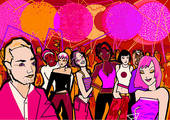        go                                                                               watch                                       swim  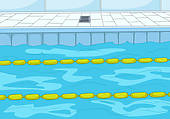 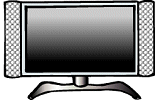 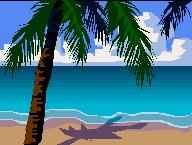     offer                                                              give                                                             eat     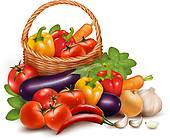 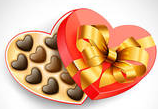 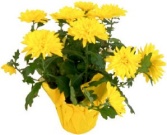                                                       celebrate                                                                                                               work                                                                                                                              prepare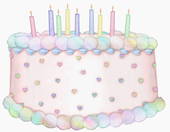 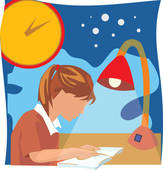 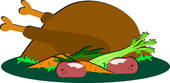                                                   help                                                          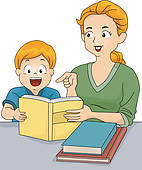     build                                                                                                                                make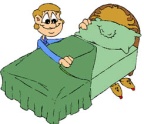 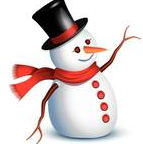     eat                                      listen                                                                                     bake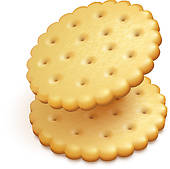 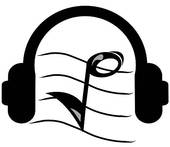 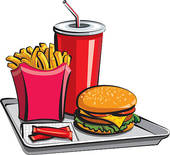                                                                        clean                 speak         check                  pay                                                                                       practice           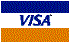 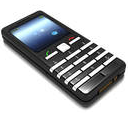 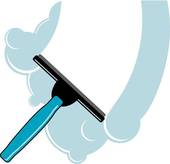 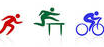 wash your     hair               take the       eat pizza        drive a truck    drink beer       travel by       visit your                         bus                                                                                      plane          grand                                                                                                                                                                                                                parentsread the                                                                                                                         study for anewspaper                                                                                                                          test                                                                      wear a                                                                     T-shirtwalk the                                water the                                                                            buy a new        dog                                      plant                                meet friends                               dress                                                                                                                                                                       ride a bikego camping        trow a party                                                           play                                                                                                        basket ballgo to the                                                                        watch TV                                swim in a beach                                                                                                                            pool                                                                                                                                        offer flowers                                                 give                                                            eat                                                                   chocolates                                                   vegetables                                                   celebratework until                                    your                                                                             preparelate                                             birthday                                                                       dinner                                             help with the                                                                    build a                                                                                                                            make your                   snowman                              homework                                                                        bedeat junk                                  listen to                                                                             bakefood                                           music                                                                          cookies                                              practice a     clean the         speak on       check your    pay with a                                                sport            window           your phone     e-mail           credit card                                            Instructions for the teacherPreparationPrint the boardgameson tick paper; laminate it so it would last longer.Find tokens for each student.( button, beans, stones, candies)Provide dices.Divide the class into groups of 4 – 5 students each.Give each group a boardgame and a dice.Give each student a token. GameThe players put their tokens on the “start” square.The first student throws the dice and moves his token ahead the corresponding number of squares. He makes a sentence using the given word and picture, using also a frequency adverb. Ex: I frequently wash my hairs.If he gives the correct answer, he stays at the square. If the answer is wrong, he goes back to the previous square.The first student who takes a number that places his token on “finish” or surpasses it is the winner.The first page is meant for students with good enough basic vocabulary. You can use the second page for students with less vocabulary or use it just as an answer sheet.